H O T Ă R Â R E A   Nr. 38din 29 mai 2014privind aprobarea amplasării unor plăci comemorative la70 de ani de la deportarea evreilor în lagărele de exterminare naziste mai-iunie 1944 în Municipiul Dej          Consiliul local al Municipiului Dej, întrunit în ședința ordinară din data de 29 mai 2014;        Având în vedere proiectul de hotărâre, prezentat din iniţiativa primarului Municipiului Dej, întocmit în baza Adresa Nr. 105 din 20 mai 2014 a Comunităţii Evreilor din Dej prin care se solicită sprijinul pentru amplasarea a două plăci comemorative la 70 de ani de la deportarea evreilor în lagărele de exterminare naziste mai – iunie 1944 în municipiul Dej;       Ținând cont de Raportul Direcţiei de Cultură – Sport Nr. 9.604 din 20 mai 2014 prin care se propune amplasarea a două plăci comemorative la 70 de ani de la deportarea evreilor în lagărele de exterminare naziste mai – iunie 1944 în Municipiul Dej, în Staţia C.F.R Dej – Călători şi în Pădurea Bungăr, la viitorul monument dedicat acestor evenimente; proiect avizat favorabil în ședința de lucru a comisiei de învățământ – cultură din data de 29 mai 2014;      În temeiul prevederilor ‘Art. 36’, alin. (6), lit. a), ’’pct. 10’’ și  ‘Art. 45’, alin. (2), lit. e) din Legea Nr. 215 din Legea Nr. 215/2001 privind administrația publică locală, republicată, cu modificările și completările ulterioare, H O T Ă R Ă Ș T E  :Art. 1.  Aprobă realizarea şi amplasarea a două plăci comemorative la 70 de ani de la deportarea evreilor în lagărele de exterminare naziste mai – iunie 1944 în Municipiul Dej – respectiv în Staţia C.F.R. Dej – Călători şi Pădurea Bungăr.              Art. 2.  Cu ducerea la îndeplinire  a  prevederilor prezentei hotărâri se încredințează  Direcţia Tehnică şi Direcţia Cultură – Sport din cadrul Primăriei Municipiului Dej.Preşedinte de şedinţă,      Lazăr NicolaeNr. consilieri în funcţie -  19						Nr. consilieri prezenţi   -  18 Nr. voturi pentru	   -  18	Nr. voturi împotrivă	   -   	Abţineri	               -  			        Contrasemnează							             Secretar,						                                                                    Covaciu Andron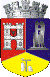 ROMÂNIAJUDEŢUL CLUJCONSILIUL LOCAL AL MUNICIPIULUI DEJStr. 1 Mai nr. 2, Tel.: 0264/211790*, Fax 0264/223260, E-mail: primaria@dej.ro